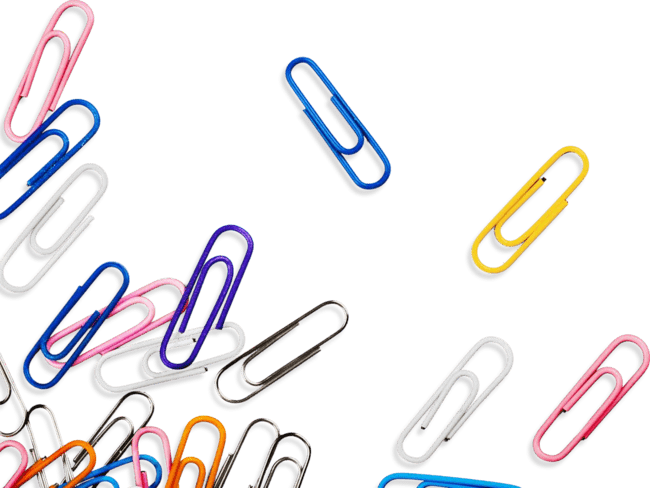 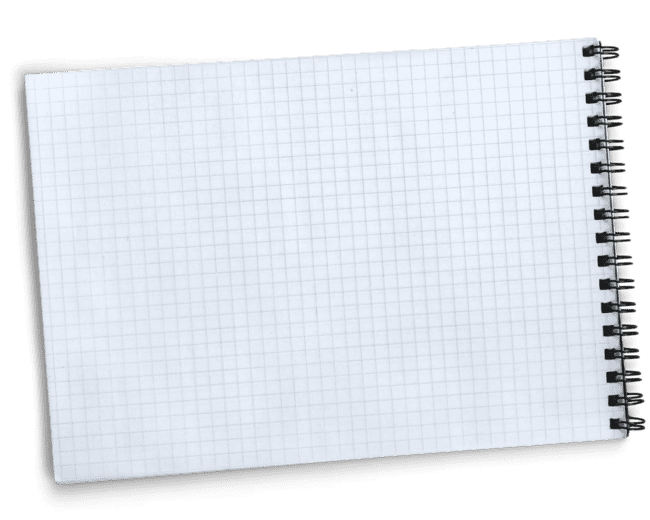 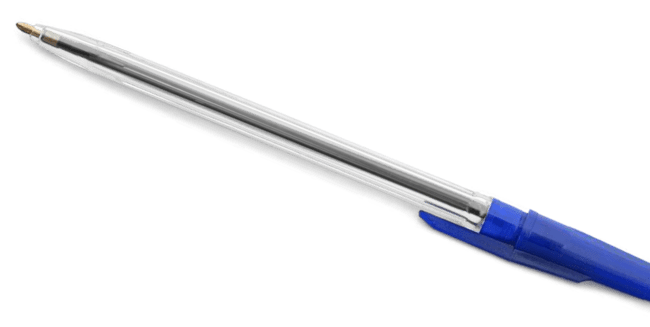 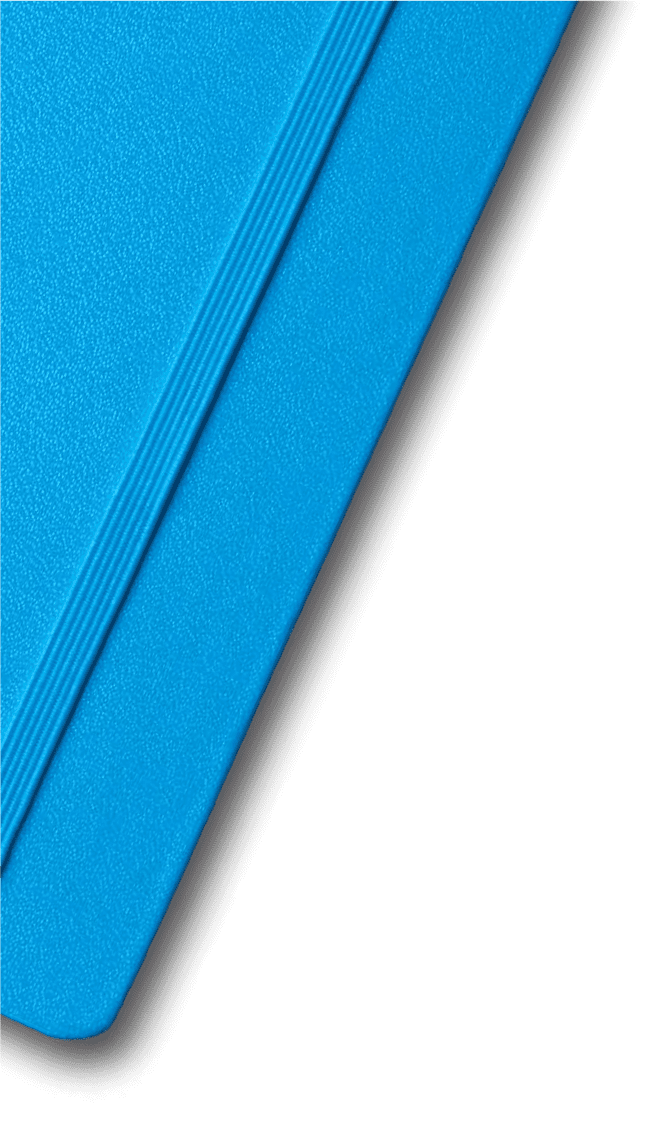 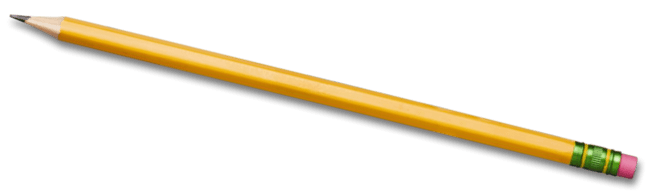 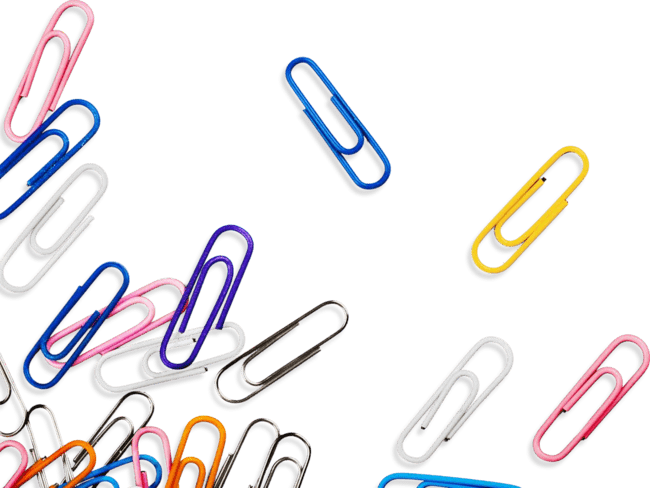 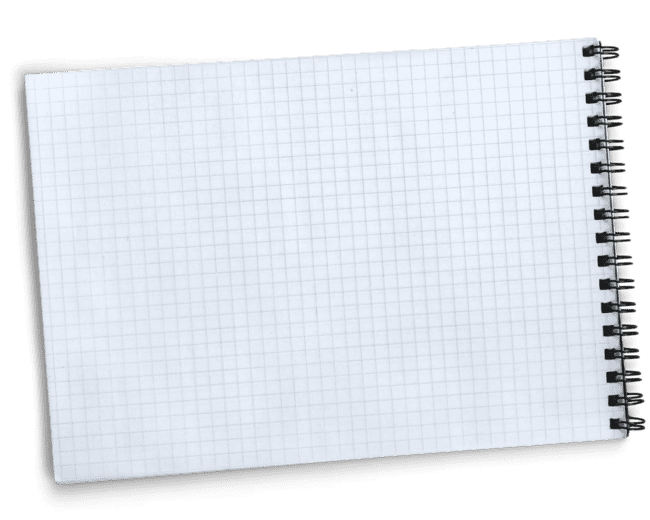 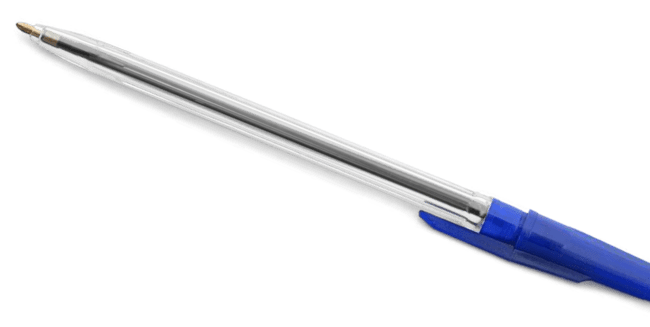 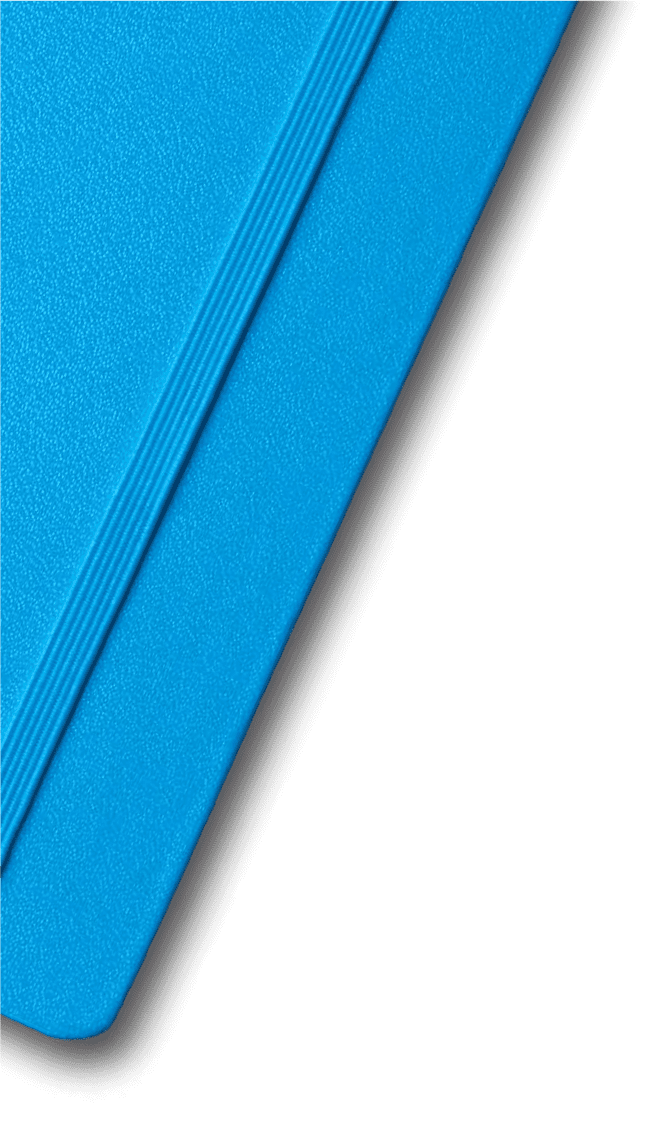 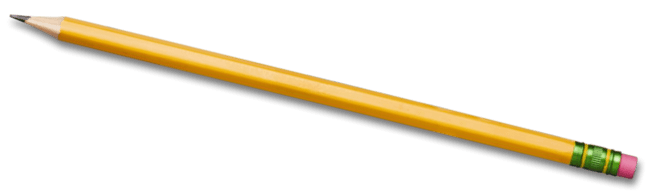 S U P E R P O R T A D A S . C O M